KARTA ZGŁOSZENIA DZIECKA DO ŚWIETLICYw roku szkolnym…………Dane dziecka:Imię i nazwisko………………………………………………..Klasa………………Adres zamieszkania…………………………………………………………………Uzdolnienia/zainteresowania………………………………………….…………….………………………………………………………………………………………Problemy zdrowotne………………………………………………………………..……………………………………………………………………………………….Dane  rodziców/opiekunów prawnych:Imię i nazwisko matki……………………………………………………………….Telefon kontaktowy…………………………………………………………………Oświadczam, że pracuję w ………………………………………………………….…………………………………………….w godz…………………………………Telefon zakładu pracy……………………………………………………………….Imię i nazwisko ojca………………………………………………………………...Telefon kontaktowy…………………………………………………………………Oświadczam, że pracuję w ………………………………………………………….…………………………………………….w godz…………………………………Telefon zakładu pracy……………………………………………………………….Informacje dotyczące pobytu  dziecka w świetlicy:Dziecko będzie korzystało z opieki świetlicy:od godz…………….do czasu rozpoczęcia lekcji,od czasu zakończenia lekcji do godz………………….Dziecko będzie korzystało z opieki świetlicy:we wszystkie dni tygodniaw niektóre dni (wskazać – które)…………………………………...………………………………………………………………………Podczas pobytu w świetlicy dziecko powinno odrobić pracę domową (właściwe podkreślić):TAKNIE………………………………..                             ……………………………….	           (podpis ojca)                                                           (podpis matki)Postanowienia końcowe:Dziecko odbierane jest przez rodziców/prawnych opiekunów, a w innych przypadkach należy złożyć pisemne oświadczenie i dołączyć do „Karty zgłoszenie dziecka do świetlicy”, na stosownym druku (do pobrania na stronie szkoły). Oświadczam, że zapoznałam/em się z regulaminem świetlicy dostępnym na stronie szkoły i zobowiązuję się do przestrzegania ustalonych zasad dotyczących głównie czasu pracy i odbioru dziecka.Uprzedzona/ny o odpowiedzialności karnej wynikającej z art. 233 k.k. oświadczam, że dane przedstawione w niniejszym dokumencie są zgodne ze stanem faktycznym i jeżeli ulegną zmianie niezwłocznie o tym poinformuję.Przyjmuję do wiadomości, że w trosce o uatrakcyjnienie pobytu dziecka 
w świetlicy, mile widziane są wpłaty ustalone przez  Radę Rodziców.  ………………………………..                                   ……………………………….	           (podpis ojca)                                                                 (podpis matki)Wyciąg z regulaminu świetlicy:Świetlica szkolna czynna jest od poniedziałku do piątku w godzinach 7.00 - 17.30.Świetlica przeznaczona jest dla uczniów, którzy pozostają w szkole dłużej ze względu na czas pracy rodziców.Opieką świetlicową objęci są także uczniowie w sytuacjach wynikających z organizacji pracy szkoły oraz w indywidualnych sytuacjach losowych dotyczących ucznia/jego rodziny.Dzieci przebywające na świetlicy są odbierane przez rodziców lub osoby przez nich pisemnie upoważnione.Żadne dziecko nie ma prawa opuścić świetlicy bez zgody wychowawcy świetlicy. Osoba przyprowadzająca/odbierająca dziecko zachowuje się w sposób niezakłócający pracę grupy. Nie wchodzi do sali. Po zgłoszeniu odbioru oczekuje na dziecko na korytarzu. Rodzice/opiekunowie prawni zobowiązani są do przestrzegania godzin pracy świetlicy szkolnej i odbierania dzieci do godziny 17.30.Brak możliwości nawiązania kontaktu telefonicznego z rodzicem (osobą upoważnioną do odbioru dziecka) skutkuje powiadomieniem o tym fakcie policji celem przekazania dziecka i umieszczenia w placówce opiekuńczej.Wychowawca świetlicy nie ma prawa wydać dziecka rodzicowi lub upoważnionej osobie do odbioru, wobec której wychowawca ma podejrzenie, że jest pod wpływem alkoholu lub substancji odurzających.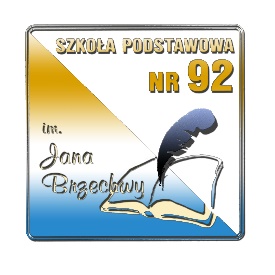 SZKOŁA PODSTAWOWA NR 92im. Jana Brzechwyw WarszawieSZKOŁA PODSTAWOWA NR 92im. Jana Brzechwyw Warszawieul. Przasnyska 18aul. Przasnyska 18atel. /fax 222 771 688